Structure : Biochimie et Biologie Moléculaire, NutritionBiologistes référents : Ma’atem CAILLIEREZ – Elise JEANNESSON-THIVISOLb.caillierez@chru-nancy.fr, e.jeannesson@chru-nancy.frAccueil secrétariat général : +33 (0)3 83 65 61 62http://chu-nancy.manuelprelevement.fr/PATIENTSERVICE DEMANDEURSERVICE DEMANDEURNom & Prénom :Sexe :   F    MDate de naissance :HOPITAL :Adresse :Service :Tél / Fax :HOPITAL :Adresse :Service :Tél / Fax :PRESCRIPTEURPRÉLEVEURPRÉLEVEURNom du prescripteur : ...............................Tél/ Mail : .........................................................Nom du préleveur : ...............................................Date et heure prélèvement : .................................(de préférence le matin)Nom du préleveur : ...............................................Date et heure prélèvement : .................................(de préférence le matin)CAS 1 : EXAMENS DEMANDÉS DANS LE CADRE D’UNE HYPERPHÉNYLALANINÉMIE : DHPR sur sang total (2 cartons buvard type “Guthrie”, minimum 7 cercles pleins au total) Ptérines URINAIRES (2 cartons buvard type “Guthrie” sur une même miction)CAS 1 : EXAMENS DEMANDÉS DANS LE CADRE D’UNE HYPERPHÉNYLALANINÉMIE : DHPR sur sang total (2 cartons buvard type “Guthrie”, minimum 7 cercles pleins au total) Ptérines URINAIRES (2 cartons buvard type “Guthrie” sur une même miction)CAS 1 : EXAMENS DEMANDÉS DANS LE CADRE D’UNE HYPERPHÉNYLALANINÉMIE : DHPR sur sang total (2 cartons buvard type “Guthrie”, minimum 7 cercles pleins au total) Ptérines URINAIRES (2 cartons buvard type “Guthrie” sur une même miction)Ces examens permettent un tri diagnostique qui doit être réalisé chez tout nouveau-né présentant une hyperphénylalaninémie quelle que soit son importance. En effet, 20% des sujets présentant un déficit de la synthèse ou du recyclage de la tétrahydrobioptérine (BH4) ont une phénylalaninémie néonatale < à 6 mg/dl.1- Renseignements requis :Prise récente de BH4 (traitement ou test) :   oui            non                                                               Dernière prise au moins 72h avant prélèvement :  oui   nonConcentration en Phénylalanine sanguine à la naissance : ________________________Concentration en Phénylalanine sanguine concomitante à cette demande de DHPR/Ptérines (préciser la date) :       ______________________ En l’absence de cette dernière concentration, le dosage de la Phénylalanine sera réalisé sur le buvard de la DHPR et facturé B120 (4002)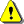 2- Prélèvements :   Le prélèvement sanguin sur carton type « Guthrie »  doit être envoyé même si la demande ne concerne que le dosage des ptérines urinaires.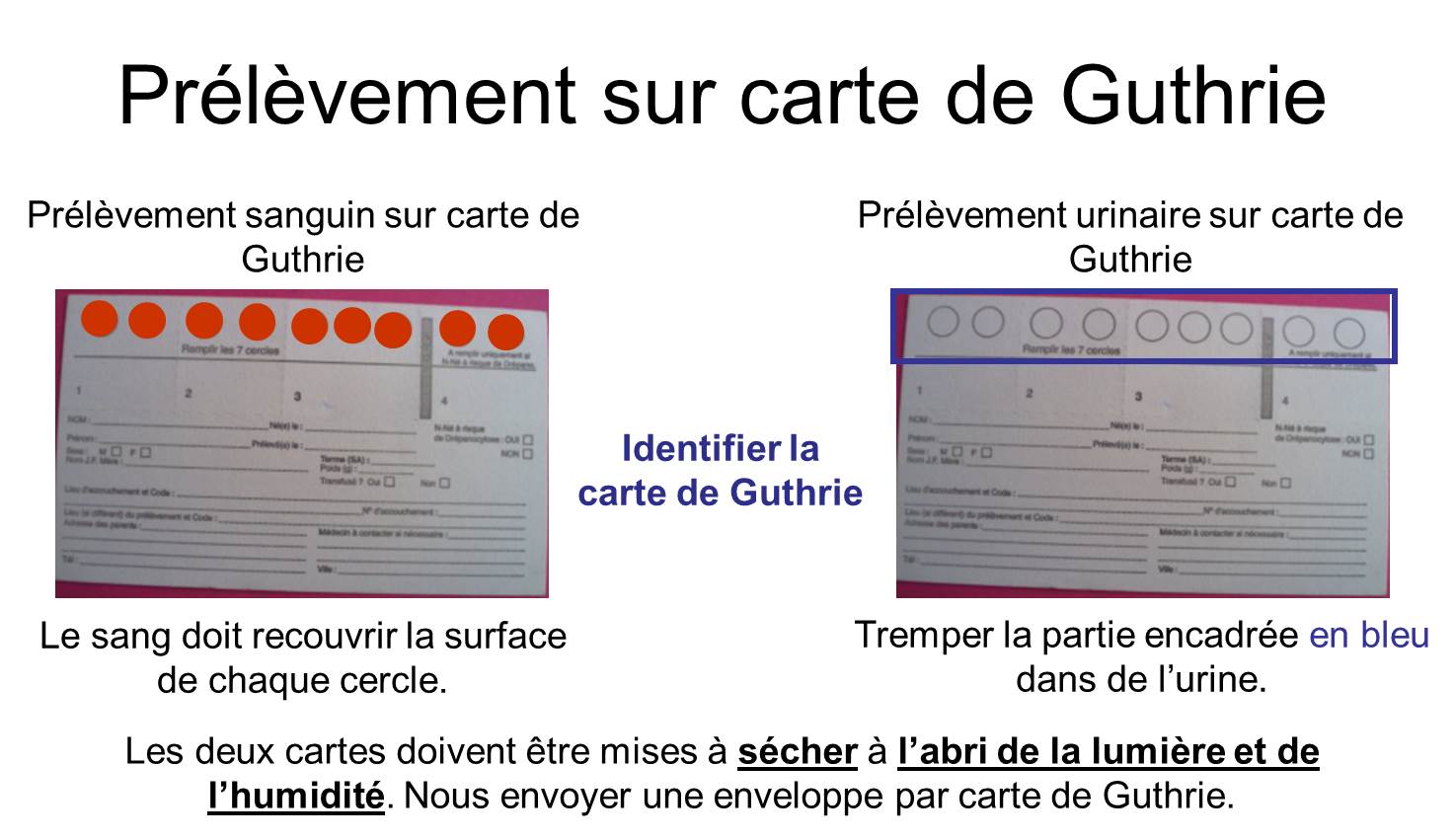 Les cartes doivent être mises à sécher à l’abri de la lumière et de l’humidité. Nous envoyer une enveloppe papier par carte de Guthrie (ni plastique, ni aluminium).Ces examens permettent un tri diagnostique qui doit être réalisé chez tout nouveau-né présentant une hyperphénylalaninémie quelle que soit son importance. En effet, 20% des sujets présentant un déficit de la synthèse ou du recyclage de la tétrahydrobioptérine (BH4) ont une phénylalaninémie néonatale < à 6 mg/dl.1- Renseignements requis :Prise récente de BH4 (traitement ou test) :   oui            non                                                               Dernière prise au moins 72h avant prélèvement :  oui   nonConcentration en Phénylalanine sanguine à la naissance : ________________________Concentration en Phénylalanine sanguine concomitante à cette demande de DHPR/Ptérines (préciser la date) :       ______________________ En l’absence de cette dernière concentration, le dosage de la Phénylalanine sera réalisé sur le buvard de la DHPR et facturé B120 (4002)2- Prélèvements :   Le prélèvement sanguin sur carton type « Guthrie »  doit être envoyé même si la demande ne concerne que le dosage des ptérines urinaires.Les cartes doivent être mises à sécher à l’abri de la lumière et de l’humidité. Nous envoyer une enveloppe papier par carte de Guthrie (ni plastique, ni aluminium).Ces examens permettent un tri diagnostique qui doit être réalisé chez tout nouveau-né présentant une hyperphénylalaninémie quelle que soit son importance. En effet, 20% des sujets présentant un déficit de la synthèse ou du recyclage de la tétrahydrobioptérine (BH4) ont une phénylalaninémie néonatale < à 6 mg/dl.1- Renseignements requis :Prise récente de BH4 (traitement ou test) :   oui            non                                                               Dernière prise au moins 72h avant prélèvement :  oui   nonConcentration en Phénylalanine sanguine à la naissance : ________________________Concentration en Phénylalanine sanguine concomitante à cette demande de DHPR/Ptérines (préciser la date) :       ______________________ En l’absence de cette dernière concentration, le dosage de la Phénylalanine sera réalisé sur le buvard de la DHPR et facturé B120 (4002)2- Prélèvements :   Le prélèvement sanguin sur carton type « Guthrie »  doit être envoyé même si la demande ne concerne que le dosage des ptérines urinaires.Les cartes doivent être mises à sécher à l’abri de la lumière et de l’humidité. Nous envoyer une enveloppe papier par carte de Guthrie (ni plastique, ni aluminium).CAS 2 : examens DEMANDÉS dans le caDRE D’UNE SUSPICION DE DEFICIT EN TETRAHYDROBIOPTERINE : DHPR sur sang total (2 cartons buvard type “Guthrie”, minimum 7 cercles pleins au total) Ptérines URINAIRES (2 cartons buvard type “Guthrie” sur une même miction) Ptérines LCR (2 ml congelés soit 40 gouttes minimum) Ptérines SERUM (2 ml sérum congelé, prélèvement sur tube sec rouge)CAS 2 : examens DEMANDÉS dans le caDRE D’UNE SUSPICION DE DEFICIT EN TETRAHYDROBIOPTERINE : DHPR sur sang total (2 cartons buvard type “Guthrie”, minimum 7 cercles pleins au total) Ptérines URINAIRES (2 cartons buvard type “Guthrie” sur une même miction) Ptérines LCR (2 ml congelés soit 40 gouttes minimum) Ptérines SERUM (2 ml sérum congelé, prélèvement sur tube sec rouge)CAS 2 : examens DEMANDÉS dans le caDRE D’UNE SUSPICION DE DEFICIT EN TETRAHYDROBIOPTERINE : DHPR sur sang total (2 cartons buvard type “Guthrie”, minimum 7 cercles pleins au total) Ptérines URINAIRES (2 cartons buvard type “Guthrie” sur une même miction) Ptérines LCR (2 ml congelés soit 40 gouttes minimum) Ptérines SERUM (2 ml sérum congelé, prélèvement sur tube sec rouge)Préciser le contexte clinique (dystonie Dopa-sensible, anomalie des neurotransmetteurs du LCR, etc) : ____________________________________________________________________________________________________________________________________________________________________________________________________________________________________________________________Préciser le contexte clinique (dystonie Dopa-sensible, anomalie des neurotransmetteurs du LCR, etc) : ____________________________________________________________________________________________________________________________________________________________________________________________________________________________________________________________Préciser le contexte clinique (dystonie Dopa-sensible, anomalie des neurotransmetteurs du LCR, etc) : ____________________________________________________________________________________________________________________________________________________________________________________________________________________________________________________________Envoi par courrier postal simple à l’adresse suivante :Envoi par courrier postal simple à l’adresse suivante :Envoi par courrier postal simple à l’adresse suivante :«PTERINES» - Secteur Nutrition – M2TPStructure de Biochimie et Biologie Moléculaire, Nutrition Laboratoire de Biologie Médicale – Bâtiment BBB - CHRU de NancyAllée du Morvan54511 Vandoeuvre lès Nancy cedex – France «PTERINES» - Secteur Nutrition – M2TPStructure de Biochimie et Biologie Moléculaire, Nutrition Laboratoire de Biologie Médicale – Bâtiment BBB - CHRU de NancyAllée du Morvan54511 Vandoeuvre lès Nancy cedex – France «PTERINES» - Secteur Nutrition – M2TPStructure de Biochimie et Biologie Moléculaire, Nutrition Laboratoire de Biologie Médicale – Bâtiment BBB - CHRU de NancyAllée du Morvan54511 Vandoeuvre lès Nancy cedex – France FACTURATIONFACTURATIONFACTURATIONDHPR : B100 (4011) + BHN40 (E014)Ptérines urinaires : B 500 (4001) + B6 (0592)DHPR : B100 (4011) + BHN40 (E014)Ptérines urinaires : B 500 (4001) + B6 (0592)Ptérines LCR : B 500 (4001)Ptérines Sérum : B 500 (4001)